О внесении изменений в постановлениеот 04.03.2016 г. № 90 «О внесении изменений в постановление администрации Козловского района от 17.05.2010 г. № 346 «О создании аварийно-спасательных служб Козловскогозвена ТП РСЧС Чувашской Республики»В целях совершенствования Козловского муниципального звена территориальной подсистемы единой государственной системы предупреждения и ликвидации чрезвычайных ситуаций администрация Козловского района постановляет: 1. Приложение № 1 к постановлению администрации Козловского района от 04.03.2016 г. № 90 «О внесении изменений в постановление администрации Козловского района от 17.05.2010 г. № 346 «О создании аварийно-спасательных служб Козловского звена ТП РСЧС Чувашской Республики» изложить в редакции согласно приложению к настоящему постановлению.2. Признать утратившим силу постановление администрации Козловского района от 04.03.2016 г. № 90 «О внесении изменений в постановление администрации Козловского района от 17.05.2010 г. № 346 «О создании аварийно-спасательных служб Козловского звена ТП РСЧС Чувашской Республики».3. Контроль за исполнением настоящего постановления возложить на  начальника отдела специальных программ администрации Козловского района Рузанова И.Г.Глава администрации Козловского района                                                                                    А.И. ВасильевПриложение к постановлению администрации Козловского района Чувашской Республики                                                                                            от 05.09.2018 г. № 457Перечень служб территориальной подсистемы единой государственной системы предупреждения и ликвидации чрезвычайных ситуаций на территории Козловского районаЧăваш РеспубликинКуславкка районАдминистрацийĒЙЫШĂНУ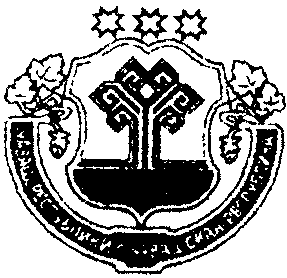 Чувашская республикаАДМИНИСТРАЦИЯКозловского районаПОСТАНОВЛЕНИЕЧувашская республикаАДМИНИСТРАЦИЯКозловского районаПОСТАНОВЛЕНИЕ              05.09.2018 г.  № 457              05.09.2018 г.  № 457          05.09.2018 г. № 457          05.09.2018 г. № 457№ п/пНаименование аварийно-спасательной службыНаименование органов местного самоуправления и организаций, создающих аварийно-спасательную службу1.Медицинская аварийно-спасательная службаБУ «Козловская ЦРБ им. И.Е.Виноградова»Руководитель службы Макарова М.А.Количество л/с – 492.Коммунально-техническая службаМУП ЖКХ «Козловское»Руководитель службы  Понкратов О.Н.Количество л/с - 153.Инженерная службаНа базе отдела строительства, дорожного хозяйства и ЖКХ администрации Козловского районаРуководитель службы Рожков И.В.Количество л/с – 364.Служба связи и оповещенияОтдел информационных ресурсов администрации Козловского районаРуководитель службы  Мамутин В.М.Количество л/с - 245.Служба защиты сельскохозяйственных животныхНа базе БУ ЧР «Козловская районная станция по борьбе с болезнями животных»Руководитель службы Зотова Л.М.Количество л/с - 166.Служба торговли и питанияООО «Чебоксарская универбаза»Руководитель службы Марышев М.В.Количество л/с - 127.Служба тушения пожаровПСЧ-30 ФГКУ «9 отряд ФПС по Чувашской Республике»Руководитель службы Дарешин А.Г.Количество л/с - 368.Служба электроснабженияКозловский участок Южного ПО филиала ОАО «МРСК Волги-Чувашэнерго»Руководитель Рожков А.М.Количество л/с - 209.Служба газоснабженияФилиал АО «Газпром газораспределение Чебоксары в г. Козловка»Руководитель службы Яковлев А.В.Количество л/с – 4710.Автодорожная службаООО  «ДЭП 146»Руководитель Павлов В.А.Количество л/с - 2511.Служба охраны общественного порядкаОтдел МВД России по Козловскому  районуРуководитель службы Сергеев А.М.Количество л/с - 30